Міністерство освіти і науки, молоді та спорту УкраїниОдеський національний університет імені І.І.МечниковаФілософський факультетКафедра філософії природничих факультетів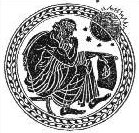 КУЛЬТУРНА  АНТРОПОЛОГІЯМетодичні рекомендації до вивчення курсу				        Одеса			        «СПД Фридман»                                             2011	Методичні рекомендації до вивчення курсу «Культурна антропологія»  мають на меті допомогти студентам зорієнтуватись у проблематиці курсу та організувати власне антропологічне дослідження. Розглянуто теми «Культурна антропологія як наука: предмет, методи, історія становлення», «Якісні дослідження», «Організація польового дослідження». Методичні рекомендації відповідають програмі курсу. До них додається додаток з методики організації польового дослідження, список контрольних запитань та літератури.Упорядник: О.С.Петриківська, кандидат філософських наукРецензенти: І.В.Голубович, доктор філософських наук, професор;		 М.В.Русяєва, кандидат мистецтвознавства, доцентРекомендовано до друку на засіданні вченої ради філософського факультетуОдеського національного університету імені І.І.Мечникова.Протокол № 4 від 4 березня 2011 р.Основная цель методических рекомендаций состоит в том, чтобы помочь студентам овладеть основными понятиями, теориями, текстами по курсу «Культурная антропология» и организовать самостоятельное полевое исследование. Курс «Культурная антропология» опирается на знания, полученные студентами в курсах “Основы этнологии”, “Социальная философия”,  “История зарубежной культуры”,  “Культура регионов”, “Общая психология”, “Социальная психология”, “Основы религиоведения”. Знания, полученные студентами  при изучении  данной дисциплины,  в дальнейшем используются при изучении курсов  “Философия культуры”, “Типология и хронология культуры”, “Социология”,  “Политология”.Задачи изучения курса:формирование современного знания об истории формирования культурной антропологии, ее предмете, месте в системе наук; освоение теоретической литературы, посвященной современным направлениям культурной антропологии; формирование современного научного представления о том, как культура влияет на поведение человека, его мировосприятие, индивидуальную жизнь, формирование личности;формирование нормативно-ценностных установок, основанных на признании разнообразия и равенства культур; овладение приемами практической работы антрополога. Студент должен знать:- составляющие процесса формирования культурной антропологии как отдельного раздела антропологического  знания;- основные теоретические проблемы современной культурной антропологии;методологические направления культурной антропологии.Студент должен уметь:анализировать первоисточники в контексте основных тем  курса;раскрыть взаимодействие, взаимовлияние культуры и человека;рассматривать культуру как базовое понятие и предмет изучения культурной антропологии, что предполагает знание совокупности факторов, составляющих и определяющих образ жизни определенной группы людей в определенный период времени в определенном месте;     - проводить полевые антропологические исследования, используя    основные антропологические методы (документированное наблюдение, опрос, биографический метод и др.);     - осуществлять анализ полученных в ходе полевого исследования данных.ПРЕДМЕТ КУЛЬТУРНОЙ АНТРОПОЛОГИИ«Антропология как наука о человеке вообще, как самая всеобъемлющая гуманитарная дисциплина… появилась последней. Ей пришлось сильно постараться, чтобы отстоять свои права на широту охвата материала, предмет и метод. Она вобрала в себя то, что отложили в сторону другие, и даже пошла на вторжение в старые запасы знания о человеке».Бронислав МалиновскийАнтропология – наука одновременно и очень древняя, и очень современная. Перед ней всегда стояла задача целостного, полного понимания человека. В широком смысле слова антропология – «познание человека, объединяющее различные методы и дисциплины, которые выявят когда-нибудь тайные силы, приводящие в движение этого присутствующего, хотя и не приглашенного на наши споры гостя: человеческий дух» (Леви-Строс К. Структурная антропология, с. 75).АНТРОПОЛОГИЯ - область научного познания, в рамках которой изучаются фундаментальные проблемы существования человека в природной и искусственной среде. Это междисциплинарная область знания, связанная и с естественными, и с социальными, и с гуманитарными науками. Антропология – наука об изменчивости человека во времени и пространстве. Сегодня антропология изучает древнейшие формы человека (палеоантропология), его эволюцию (антропогенез), закономерности роста и общие для всего человечества вариации в строении тела (анатомия, физиология и морфология человека). Перечисленные вопросы относятся к физической антропологии.  Культурная антропология сосредоточивает внимание на вариативности культур. Культурная антропология - область научных исследований, концентрирующая внимание на процессе взаимоотношения человека и культуры. Начало культурно-антропологических исследований связано с трудами Эдуарда Тайлора (1832-1917)  «Первобытная культура», «Введение к изучению человека и цивилизации (Антропология)», «Доисторический быт человечества и начало цивилизации» и др., в которых он с позиций эволюционизма дал антропологическую трактовку культуры. Согласно Э.Тайлору, культура представляет собой «сложное целое, которое включает знания, верования, искусство, нравственность, законы, обычаи и любые другие способности и привычки, усвоенные человеком как членом общества» (Тайлор Э. Первобытная культура, с.18). Распространение антропологического подхода на изучение процессов и явлений, происходящих в современных цивилизованных обществах, ускорило развитие культурной антропологии. Следует быть готовым к тому, что термины «антропология», «этнография», «этнология», «культурная антропология», «социальная антропология» часто используются как синонимы: «Этнология возникла во второй половине XIX века. Во Франции ее называют антропологией, в Англии - социальной антропологией, а в Америке - культурной антропологией»» (Вульф К. Антропология, с.69).   «В континентальной Европе под антропологией в первую очередь понимается физическая антропология; культурными и социальными аспектами занимается другая дисциплина – этнология. В Англии, напротив, антропологией называют социальную антропологию; физические аспекты составляют предмет палеонтологии и генетики, а культурные – археологии и истории. В США под антропологией понимают прежде всего культурную антропологию, которая включает в себя некоторые темы палеонтологии и генетики человека» (Вальверде К. Философская антропология, с. 15).«Этнография занимается наблюдением и анализом человеческих групп с учетом их особенностей … и стремится к наиболее верному воспроизведению жизни каждой из этих групп. Этнология же занимается сравнением предоставляемых этнографом описаний… При подобном определении этнография приобретает одно и то же значение во всех странах; этнология же соответствует приблизительно тому, что в англосаксонских странах (где этот термин малоупотребителен) понимается как социальная и культурная антропология (социальная антропология занимается по большей части изучением социальных установлений, рассматриваемых как системы представлений, а культурная антропология – исследованием средств, обслуживающих социальную жизнь общества, а в известных случаях также социальных установлений, рассматриваемых как такие средства)» (Леви-Строс К. Структурная антропология, с.9). «Этнография, этнология и антропология не являются тремя разными дисциплинами … Это действительно три этапа или три временные стадии одного и того же исследования… (там же, с.315).«Семантическому полю слова «этнография», бытующему в русском языке, наиболее полно в западной языковой традиции соответствует термин «антропология», в особенности с определениями «культурная» или «социальная». «Физическая», «биологическая» антропология изучает вариации физического типа человека, начиная с пропорций тела, лица, головы, и кончая факторами крови и другими биохимическими характеристиками. В русском словоупотреблении до недавнего времени термин «антропология», вслед немецкой традиции ХIХ в., употребляется почти исключительно в этом последнем значении. Лишь недавно под влиянием англо-американской научной лексики термин «антропология» стал употребляться расширительно, вплоть до обозначения всего круга наук о человеке» (Арутюнов С.А., Рыжакова С.И. Культурная антропология, с.13).«Несмотря на некоторые теоретические расхождения в понимании предметных областей этих дисциплин, носящих в большей степени формальный характер, в практической своей деятельности этнология (этнография), социальная и культурная антропологии одинаково изучали культуру и бытовой уклад первобытных народов и «народных» субкультур цивилизованных обществ в целом, а также отдельные элементы этих культур (социальное устройство, обычаи, обряды, верования и др.)» (Васильев М.И. Введение в культурную антропологию, с.7). Можно заметить, что указанные дисциплины находятся в общем предметном поле – изучают различные общества и культуры. Следует, тем не менее, иметь в виду отличие между этнографией (этнологией) и социальной и культурной антропологией. Оно состоит в том, что этнография и этнология занимаются изучением народов, а культурная/социальная антропология исследуют социальные группы, культуры. Кроме того, в отличие от этнографии (этнологии), «тяготеющей к истории», обе антропологии «тяготеют» к социологии и психологии. Сложившаяся ситуация с наименованием связана с «национальными» предпочтениями - исторически сложившимися научными школами и традициями изучения культуры и человека. Общепринятого международного названия общей науки о человеке и культуре нет. Место культурной антропологии в исследованиях культуры.Особенности культурной антропологии хорошо просматриваются в следующих определениях ее предметной области: «…главный раздел антропологии, который занимается изучением культуры во всех ее аспектах используя методы, концепты и данные археологии, этнографии, этнологии, фольклористики и лингвистики для описания и анализа (образа жизни) различных народов мира» (Cultural anthropology // The New Encyclopedia Britanica. 15-th ed. Vol.. I. [s.1.] 1994. P. 782).«…наука, исследующая в сравнительном плане различные типы культур и пути их преобразования при социальной (а не чисто биологической) передаче информации от поколения к поколению» (Иванов Вяч. Вс. Культурная антропология и история культуры // Одиссей. Человек в истории. 1989. – М.: Наука, 1989. – С.11).«Понятие культурной антропологии используется для обозначения относительно узкой области, связанной с изучением человеческих обычаев, т.е. сравнительными исследования культур и сообществ, науки о человечестве, которая стремится к обобщениям поведения людей и к самому полному возможному пониманию разнообразия человечества» (Культурология. Энциклопедия // www.auditorium.ru).«этнология, этнография, культурная антропология и социальная антропология − это систематические сравнительные науки о культурах разных обществ и эпох, основывающиеся прежде всего на сборе и анализе эмпирического материала» (Ионин Л.Г. Социология культуры, с. 15).«Социальная антропология родилась в результате открытия того, что все аспекты социальной жизни – экономический, технический, политический, юридический, эстетический, религиозный – образуют значимый комплекс и что невозможно понять какой-нибудь один из этих аспектов без рассмотрения его в совокупности с другими. … Предмет материальной культуры имеет не только утилитарную ценность; он также выполняет функцию. Совокупность функций, в свою очередь, нуждается в новом понятии – понятии структуры. … Культурная антропология со своей стороны и почти одновременно пришла к аналогичной концепции. Вместо рассмотрения социальной группы в статике как некой системы здесь выдвигались на первый план вопросы динамики развития, а именно: каким образом культура передается через поколения?  Именно они дают возможность прийти к заключению, сходному с выводом социальной антропологии: система отношений, связывающая между собой все аспекты социальной жизни, играет более важную роль в передаче культуры, чем каждый из этих аспектов, взятый в отдельности… Провозглашает ли себя антропология «социальной» или «культурной», она всегда стремится к познанию человека в целом, но в одном случае отправной точкой в его изучении служат его изделия, а в другом – его представления» (Леви-Строс К. Структурная антропология, с.317).«В настоящее время социальная и культурная антропология — это область научного познания, предназначенная для изучения содержания совместной жизни людей. … Основными предметными областями социальной и культурной антропологии являются: биологические, психические, социальные механизмы порождения, поддержания, изменения создаваемых людьми   объектов   и  технологий,   помогающих  им  регулировать   отношения   с окружением; способы  поддержания  и  изменения  искусственной  жизненной  среды  в  синхронном  и
диахронном планах; процессы порождения и динамики знаковых систем; способы формирования и поддержания внутрикультурной и межкультурной коммуникации; предпосылки, формы и технологии освоения трансляции культурного опыта; функциональные    и    динамические     механизмы    регулирования    межличностных    и межгрупповых отношений; условия воспроизведения во времени специфичных характеристик совместной жизни людей
на уровне обществ и сообществ» (Орлова Э.А. Культурная (социальная) антропология, с.14).Таким образом, культурная антропология занимается изучением сходств и различий различных человеческих обществ, групп и характерных для них процессов воспроизводства, изменений и развития. Культурная антропология концентрирует внимание на проблемах генезиса человека как творца и творения культуры. Расширение предметной области этой науки связано с включением в нее цивилизованных обществ. К особенностям культурной антропологии следует отнести: Культурная антропология отталкивается от расширенного понятия культуры, не ограниченного литературой, искусством, музыкой и театром, а включающего также жизненные миры и формы жизни людей. Антропологическое понимание культуры не ограничивается сферой идеального, «так как все проявления социальной жизни неизбежно пронизаны человеческим содержанием, символичны и эмоционально наполнены. В основе социальной жизни лежат латентные или осознанные системы ценностей, которые имеют нормативное значение для всех членов общества или для отдельных составляющих его групп и которые определяют их поведение, язык (в широком семиотическом понимании), общезначимые навыки и традиции» (Историческая наука на рубеже веков, с.171). Признается, что недостаточно ограничиваться перечислением культурных универсалий, а нужно исследовать их в различных культурах. Американский антрополог Джордж Питер Мёрдок (1897-1985) стал инициатором кросскультурных исследований, которые основаны на убеждении, что все человеческие культуры, несмотря на их разнообразие, имеют в основе своей много общего и что эти общие аспекты культуры поддаются научному анализу. Теоретические ориентиры кросскультурного исследования он выразил в семи основных положениях (см. Джордж П. Мёрдок. Фундаментальные характеристики культуры // Антология исследований культуры. Т. 1. Интерпретация культуры. Санкт-Петербург. — Университетская книга, 1997. - С.49-57). Целостный подход к изучению поведения человека в культуре. Внимание исследователя направлено на все стороны этого поведения, он должен рассмотреть человеческую жизнь как целое. В культурной антропологии человек рассматривается не «позади» множества своих исторических и культурных проявлений, а внутри них.  «Задача антрополога состоит в том, чтобы зафиксировать различия и сходства в человеческой физиологии, в вещах, которые создают люди, в их повседневной жизни. Только тогда, когда мы выясним, как люди, воспитанные по-разному, принадлежащие к разным физическим типам, говорящие на разных языках, живущие в разных природных условиях, решают свои проблемы, мы сможем уверенно рассуждать о том, что объединяет все человечество. Только тогда мы сможем претендовать на обладание научным знанием непосредственно о человеческой природе» (Клакхон К. Зеркало для человека, с. 30). Именно разнообразие культур раскрывает сущность и человека, и культуры.Культурная антропология занимает пограничное положение между естественными и гуманитарными дисциплинами: здесь человек изучается как существо одновременно биологическое и социальное, подвластное тем же процессам, что растения и животные, но также обладающее особой «второй природой» - культурой. Среди актуальных тем - «окультуривание» основных инстинктов человека, возникновение специфически человеческой конституции, строение тела человека в его связи с культурной средой, поведение человека, становление норм, запретов и табу, связанных с включенностью человека в систему социокультурных отношений, процессы инкультурации, влияние культуры на половой диморфизм, семью и брак, любовь как культурный феномен, становление мироощущения и мировоззрения человека, мифология как культурное явление и др. Не менее важны в современную эпоху вопросы экологии человека и культуры, исследование закономерностей функционирования экокультуросистем, поскольку становление человека как носителя культуры не может не включать в себя оценку его места и роли в сохранении природы и культуры современности. Исследуется современное исследователю общество путем непосредственного наблюдения за повседневной жизнью носителей культуры. Начинала культурная антропология, так сказать для «чистоты эксперимента», с изучения бесписьменных народов, что  стало ее отличительной чертой. Работая с более простыми по сравнению с урбанизированными обществами, небольшими по численности, однородными сообществами людей, антропологи старались определить существенные факторы, чтобы впоследствии исследовать их и в более сложном окружении. Но одновременно полная погруженность в жизнь этих групп людей стала ключом к значению антропологии для понимания современной жизни. Как пишет знаменитый американский антрополог Клайд Клакхон (1905-1960), «антропология выросла из опыта общения с примитивными народами… Исследование примитивных народов позволяет нам лучше видеть самих себя» (Клакхон К. Зеркало для человека, с. 32). Подобные исследования позволяли преодолеть мыслительный горизонт своего общества, значительно расширили представления публики о том, какими могут быть человеческие отношения. Культурная антропология использует данные, полученные во время специальных поездок (экспедиций) к изучаемым обществам. Экспедиции называют работой «в поле», а собранные в них материалы – полевыми материалами. «Полевые» исследования составляют важнейшую часть профессиональной подготовки и успешной работы культурного антрополога. «Антропология, возможно, была той первой общественной наукой, которая вместе с теоретическим семинаром основала лабораторию» (Малиновский Б. Научная теория культуры, с. 22).Полевые исследования – лишь часть работы антрополога. Работу в поле нельзя противопоставлять или отделять от изучения других источников: письменных, архивных, музейных и т. п. Глубокие знания всех данных об исследуемом народе, группе составляют необходимый элемент подготовки экспедиции, позволяют глубже и полнее изучить и осмыслить факты и явления, обнаруженные во время полевых исследований. После экспедиции исследователя ждет работа «в кабинете»  по интерпретации полученных данных и теоретическому моделированию обнаруженных процессов (функционирования и изменения культур). Антропологический инструментарий позволяет преобразовывать наблюдения в проинтерпретированные факты и выдавать их в том виде, который позволяет осуществить типологическое сравнение. Благодаря сравнению мы узнаем, что в явлении специфично.Указанные особенности приводят к осмыслению культурной антропологии как фундаментальной исследовательской дисциплины. «В настоящее время эта область познания считается самой мощной по своим материальным и человеческим ресурсам в ряду мировых наук о культуре… Теперь сфера занятости специалистов - культурных антропологов - более не ограничивается университетами и музеями. Они работают в отраслях экономики, международного бизнеса, права, здравоохранения, социальной помощи… Эвристично для познания культуры рассматривать человека внутри современных, институциональных, межличностных связей и в этом контексте прослеживать его представления о своих потребностях и проблемах, которые побуждают его поддерживать, нарушать и создавать элементы собственной социокультурной реальности. По-видимому, это может дать более достоверные сведения о генезисе культурных явлений, процессов, форм, нежели фантазии о прошлом, основанные на скудном эмпирическом материале» (Орлова Э.А. Культурная (социальная) антропология, с.11, 14). Культурная антропология оказывает значительное влияние на современную антропологию, поскольку под ее влиянием в антропологии открывают значение чужого и инаковости, и для их понимания во многих исследованиях оказываются плодотворны историчность и культурность. Культурной антропологии вместе с другими науками, исследующими историю человеческого общества и культуру, удалось разрушить веру в разум как нечто вневременное и потому абсолютное. Открытие разнообразия человеческих культур и демонстрация многообразия подведения человеческого многообразия под «сущность» разрушили убеждение во вневременном характере познавательных категорий. В то же время это не приводит к игнорированию мысли о едином процессе развития человечества или общей для всех культур системы ценностей. В рамках культурной антропологии активно формируется востребованная современностью исследовательская модель: антропология как умение «видеть глазами другого».ПОЛЕВЫЕ АНТРОПОЛОГИЧЕСКИЕ ИССЛЕДОВАНИЯ«Антропология должна проводить всестороннее исследование так, как будто бы мы ничего не знали о культуре, а были просто заинтересованы в возможно более тщательном анализе того, что данное число людей, привыкших к постоянной совместной жизни, на самом деле думает, и что они в действительности совершают в своем повседневном общении» (Э.Сэпир).Одной из задач курса «Культурная антропология» является овладение элементарными навыками практической работы антрополога, а также совершенствование коммуникативных навыков, необходимых для такой работы. Это позволит практически применить теоретические знания, приобретенные в процессе обучения. Для проведения полевых антропологических исследований студенты образуют группы по 6 человек и выбирают тему как исследовательское задание, выполняя которое они должны будут освоить основные антропологические методы (документированное наблюдение, опрос, биографический метод, включенное наблюдение и др.). К окончанию семестра студенты представляют на кафедру результаты своих полевых исследований: полевые материалы (дневники наблюдений, тексты интервью, зарисовки, фотографии, видеоматериалы и т.д.) и аналитическую статью (эссе) на их основе. Этапы организации полевого исследования.Подготовительный этап. Выбор темы полевого исследования. Подсказки для выбора тем: В качестве исследовательских объектов культурной и социальной антропологии к настоящему времени сложились следующие:культурно-исторические регионы, поселения различных типов;специализированные области культуры, исследование которых обусловило формирование таких субдисциплин, как экономическая, политическая, правовая антропология, антропология религии, антропологические направления в изучении искусства, массовой культуры, образования;социокультурные слои (например, антропологический анализ элит в обществе, «культура бедности»),   группы   (субкультуры),  организации  (корпоративные   нравы,   обычаи,   кодексы поведения, ценности, предрассудки, мифология);индивиды (культурно-антропологический анализ образа жизни людей, его изменений на протяжении    жизненного    цикла;    внешней    обусловленности    нарушений    физического    и психического здоровья, отклоняющегося поведения; индивидуальных побуждений к изменениям и способов их реализации) (Орлова Э.А. Культурная (социальная) антропология, с.15).Актуально для изучения в нашем городе:Толерантный город. Жизнь еврейской общины города Одессы.Современные молодежные субкультуры (структурообразующие отношения, отличительные знаки, функции в повседневной жизни). Типы культурного героя и superman в молодежной среде (на основе реконструкции антропологического словаря).Практика чтения современного верующего (на основе изучения круга чтения, в том числе анализа сайтов). Игра и норма в нашей культуре (Анализ представлений о норме, игре и запретах).В процессе исследования формулировка темы может уточняться. Выбранная тема трансформируется затем в программу исследования. Структура программы.Постановка проблемы. Выдвижение цели и задач исследования. Составление плана исследования. Формулировка возможных вопросов, создание опросника. Здесь одним из определяющих факторов являются задачи, которые ставятся перед исследованием. Определение  круга  интервьюеров. Руководствуясь целью и задачами исследования, следует определиться с генеральной совокупной группой, с критериями выбора респондентов. Перед проведением исследования, необходимо выработать собственную или принять апробированную другими методику организации и проведения опроса.Программа – это исходный сценарий, в который впоследствии можно вносить изменения. Пример. Исследование этничности может быть построено вокруг вопроса: «Как люди конструируют границы между «Мы» и «Они»?». На первом этапе исследования в центре – анализ самосознания. Но по ходу исследования меняется представление об этнической самоидентификации. Она начинает рассматриваться как комплекс повседневных практик, обозначающих границу между «Нами» и «Ими». В соответствии с этим сдвигом корректируется и программа. В ней все больше места отводится методу наблюдения особенностей повседневной жизни, а глубокое интервью выступает как инструмент детализации этих наблюдений и описания мотивации (Ильин В.И. Драматургия качественного полевого исследования, с.20).Чаще всего цель исследования – описание какого-либо явления. В центре - вопросы: «Как это выглядит?», «Как это происходит?», «Как они это представляют?». Но описание может быть обобщающим. Тогда оно включает в себя следующие операции: А) перевод с языка зрительных образов и повседневной речи на язык более четких, однозначно понимаемых категорий и понятий (обозначение фактов с помощью понятий);Б) расчленение изучаемого объекта на составляющие его элементы;В) классификация наблюдаемых фактов (отбор одних данных, игнорирование других);Г) сравнение отобранных фактов с целью выявления между ними отношений тождества или различия;Д) группировка фактов путем объединения их в типы, группы;Е) упорядочивание фактов во времени в форме череды событий.Составление отчета о полевом исследовании.Отчету уделяется повышенное внимание (критерии оценки за полевое исследование: опыты полевых исследований – 15 баллов; оформленные в соответствии с требованиями материалы и отчет – 25 баллов). Он представляет собой письменную работу по результатам полевых исследований в течение семестра.В структуру отчета о полевом исследовании входят: указание на тему и задачи, характеристика поля (исследуемая среда, информанты - их число, социодемографические и специфические характеристики); методы и условия проведения полевых исследований; полученные выводы (обобщения); замечания по поводу эффективности методов и перспектив развития темы.На что следует обращать внимание при проведении исследования.Культура любого сообщества – это коллективно выработанное представление о мире и месте человека в нем. Удержать подобное представление позволяет соответствующая система знаков. Поэтому культуру надо видеть в единстве двух ее сторон: как определенное содержание (совокупность знаний, представлений) и как знаковую систему. Полевое исследование позволяет установить, что является актуальным для носителей культуры. Исследуется репрезентативная культура (Фр.Тенбрук), главная характеристика которой состоит в следующем: все представления, идеи, мировоззрения, убеждения, верования и т.п., которые входят в репрезентативную культуру, являются действенными в силу их активного приятия или пассивного признания. Объективные структуры и институты, точнее говоря, представления людей об этих структурах и институтах как объективных вещах вместе с их представлениями о характере этой объективности также входят в данное определение, то есть являются элементами репрезентативной культуры.Исследуются в первую очередь те идеи, представления, нормы и ценности, которые в совокупности составляют генеральное определение ситуации жизни конкретной группы людей.  НОРМЫ (регулятивы) – это информация о том, что человек должен или не должен делать, как может или не может поступать.ЦЕННОСТЬ – вещь или идея, которая символизирует принадлежность индивидов или групп к определенному сообществу, то есть служит средством самоотождествления с культурой этого сообщества. Ценности – это всё, что нам дорого. Ценность переживается человеком как относящаяся к нему лично, но создается она коллективно. Эта двойственность ценности объясняет ее принудительное действие в качестве одного из мотивирующих механизмов культуры: ценность символизирует причастность отдельного человека к сложившемуся культурному сообществу («мы»). Чрезвычайно важно для организации собираемых данных понятие «идентичность» - способ, с помощью которого человек сам определяет свою принадлежность к некой общности. Чаще всего культур-антропологи предпочитают говорить о «культурных чертах», присущих общностям, выразителями которых могут быть конкретные люди. Исследуются отдельные компоненты культуры - пища, одежда, жилище, священные культы, верования, обычаи, обряды, системы родства, оружие и т. д. А также способы зарабатывания на жизнь, приобретение жилья, обучение молодежи, проведение свободного времени, участие в религиозной жизни. Любая принятая в данной культуре парадигма взаимодействия людей, если придать ей динамичность, выступает как социокультурный процесс. Любое социальное действие содержит в себе культурные атрибуты. Любой поведенческий и деятельностный акт человека оснащен регулятивами и смыслами. СОЦИОКУЛЬТУРНАЯ СИСТЕМА – единство социальных институтов и культурных смыслов. Обеспечивается тем, что люди могут объединяться только на основе некоторых идей, ценностей и норм. Культура изнутри организует коллективность.«Поле» – конкретный социокультурный мир. Известный российский социолог Л.Г.Ионин в работе «Социология культуры» отмечает, что в новом направлении исследований - культурном анализе (культурно-аналитическое или герменевтическое направление в социологии) стало общепринятым понятие жизненного мира (хотя оно и потеряло ту строгость, которую имело в контексте феноменологической философии). ЖИЗНЕННЫЙ  МИР	 - в философии Э.Гуссерля - мир «непосредственных очевидностей». Это - дофилософское, донаучное, первичное в гносеологическом смысле сознание, которое имеет место еще до сознательного принятия индивидом теоретической установки. Это - сфера "известного всем, непосредственно очевидного", "круг уверенностей", к которым относятся с давно сложившимся доверием и которые приняты в человеческой жизни вне всех требований научного обоснования в качестве безусловно значимых и практически апробированных.ЖИЗНЕННЫЙ МИР ИНДИВИДА – это отражение в его сознании и повседневных практиках освоенных им участков внешнего природного и социального мира. Это – комплекс ориентиров, которыми пользуется индивид в своей практике. Поэтому ключ к пониманию практик лежит в анализе жизненных миров изучаемых людей. Содержание индивидуального жизненного мира надындивидуально, хотя его носитель – голова конкретного информанта. Тест «Кто ты?» (20 ответов в течение 12 минут) позволяет получить представления о каркасе жизненного мира человека. Исследование жизненного мира как мира непосредственной человеческой жизнедеятельности в культурном анализе  противопоставляется «системе» как совокупности объективированных жестких структур, принудительно воздействующих на поведение людей. Сегодня это понятие применяется в социологии, как правило, интуитивно, ему недостает строгой определенности. Иногда жизненный мир отождествляется с тем, что можно назвать обыденной жизнью, а иногда - с миром культуры. «Но широкое применение этого понятия симптоматично, так как указывает на то, что используя только объективистский социально-структурный подход, невозможно объяснить процессы, протекающие в обществе» (Ионин Л.Г. Социология культуры, глава 1). Введение понятия жизненного мира в социологию напрямую связано с антропологическим пониманием культуры. Под влиянием успехов, достигнутых культурной антропологией, сегодня большое внимание привлекают к себе качественные методы в реконструктивном антропологическом исследовании социума (Вульф К. Антропология, с.86), в том числе в исследовании жизненных миров. Изначально качественные методы развивались как методы включенного наблюдения. 	Метод включенного наблюдения или активное наблюдение – важнейший элемент антропологического исследования культуры. Он был разработан в рамках функционализма. В первую очередь антропология обязана Б.Малиновскому, который с 1914 по 1918 гг. провел на островах Новой Гвинеи, изучая тробрианцев, и сделал вывод: чтобы установить взаимосвязь между институтами отдельной культуры, надо иметь глубокие знания об этом обществе, которые может обеспечить только «научное наблюдение». См. в Приложении материал об общих принципах включенного наблюдения из предисловия к работе Б.Малиновского «Аргонавты западной части Тихого океана» (1922). Эта работа не потеряла своей актуальности.Качественные исследования как подход и как способ анализа данных.Начиная с 1970-х годов представители различных социальных и гуманитарных наук в поисках новых форм и способов исследования обратились к практикам описательного рефлексивного исследования (феноменологии), интерпретативным практикам (герменевтике), различным формам анализа символов (символическому интеракционизму, этнометодологии, семиотике), анализу текста (контент-анализ, дискурс-анализ, анализ разговоров). Все это привело к оформлению своеобразного подхода, который на Западе получил название качественных исследований (qualitative research).«Качественная» методология приобрела большую популярность в последние годы. Ее суть – задавать вопросы людям и наблюдать. Речь идет о «жизненных» описаниях, изучении фактов в отличие от «безжизненных» научных схем. Сама необходимость поиска новых подходов в социальных и гуманитарных науках связана с попытками мыслить поверх барьеров классического рационального мышления. Главный результат применения классического рационального мышления – модель рационального предсказуемого адаптивного действия. Модели такого действия соответствует образ “запрограммированного человека” (в поведенческих науках – “человек как набор реакций”, в социальных науках – “человек как репертуар социальных ролей или сценариев”). Человеческий опыт как бы просеивается сквозь фильтр этого идеала рациональности, при этом отбрасывается все, не укладывающееся в рамки представимого, утилитарного, рационально понимаемого.Встреча с «холодным» обществом (К.Леви-Строс), изменения в котором протекают настолько медленно, что остаются незаметными для его членов, показала относительность и ограниченность применения моделей, выработанных в европейской историографии в результате изучения «горячих» обществ, развитие которых происходит под знаком резких сдвигов, ими осознаваемых. Привычное противопоставление культуры и общества, идеального и материального обнаружило свою несостоятельность и неубедительность. Когда предметное поле антропологии расширяется, она становится синтетическим (интегральным) знанием, преодолевающим «абстрактный теоретизм» традиционной теории человека.«Не поступай по отношению к другим, как бы тебе хотелось, чтобы они поступали по отношению к тебе: их вкусы могут отличаться» (Бернард Шоу). Идея пластичности человека (природы человека), его податливости культурным влияниям явилась центральной идеей культурной антропологии. Она являлась, с одной стороны, обоснованием культурного релятивизма (уникальность понятий в каждой культуре, заимствование всегда сопровождается переосмыслением), а с другой – ученые (культурологи, психологи, историки) стремились ее проверить опытным путем. Изучать реакцию индивида на культуру – цель антропологического исследования.Основополагающими принципами в изучении человека становятся микроанализ и многомерность. И в философии, и  в науке подчеркивается многомерность человека. И неизбежно возникает вопрос: как возможно исследование многомерности, многомерное исследование? Необходимо ли для этого выработать новую методологию или можно обойтись традиционными методами?В социологии вопрос решается в пользу качественных подходов: «Специфичность социального поведения - и в этом отличие человека от животных - состоит в наличии в нем субъективно подразумеваемого смысла. Задача понимающей социологии состоит в его обнаружении. А вовсе не в демонстрации того, как «извне» регулируется поведение человека – инстинктами или социальными факторами. Социальной природе человека соответствует особое социальное познание, 'которое способно соединять видимое поведение с воображением соответствующих внутренних процессов сознания'» (Ионин Л.Г. Там же ). Изучая тексты, рекомендованные по курсу «Культурная антропология»,  можно проследить историю качественных методов:Традиционный период (1900-1950). Классическое антропологическое направление представлено работами  Бронислава Малиновского (1884-1942), Альфреда Реджинальда Радклифа-Брауна (1881-1955), Эдварда Эвана Э́ванса-При́чарда (1902-1973). Исследователи этого периода стремились открыть универсальные законы, уподобить обществоведение и культурологию естествознанию, заботились о достоверности и объективности своих работ. Используя качественные методы, главным итогом своей работы считали структурирование социальной жизни фиксированными ритуалами и обычаями, отказывались признавать развитие наблюдаемой культуры во времени. Модернистский период (1950-1970). Для него характерно влияние новых методологических подходов: этнометодологии, феноменологии, феминизма, а также стремление придать  качественным методам четкость, убедительность. Характерно для последователей Франца Боаса (1858 – 1942), который в свое время выступил с критикой позитивистского сциентизма. Его ученики отказались от естественнонаучных стандартов познания в пользу эмпирической описательности и декларации релятивизма и эмпиризма (Мелвилл Джон Херсковиц (1895-1963).Период размытых жанров (1970-1986). В этот период ключевыми стали работы американского антрополога Клиффорда Гирца, в которых он поставил под вопрос возможность непосредственного доступа антрополога к наблюдаемой культуре. Понятие «непосредственное наблюдение («participant observation») сыграло свою положительную роль, поскольку поощряло отношение антропологов к информантам как к личностям, а не как к источнику информации. Но в той степени, в какой оно заслоняло от антрополога весьма специфичную и культурно вычлененную природу его собственной роли и заставляло его считать себя чем-то большим, чем просто заинтересованным (в обоих смыслах этого слова) приезжим, оно служило и наиболее обильным источником недобросовестности … (Гирц К. «Насыщенное описание»: в поисках интерпретативной теории культуры // Антология исследований культуры, т. 1,  с.200). К.Гирц ставит под сомнение представление об антропологическом анализе как о концептуальной манипуляции с обнаруженными фактами, логической реконструкции обыденной реальности. Все, что нам доступно, утверждает Гирц, - это лишь малая часть социального дискурса, открывшаяся для понимания через наших информантов. Культурный анализ должен состоять в угадывании значений, оценке догадок и в выводе интерпретирующих заключений из наиболее удачных догадок. В последние два десятилетия ХХ века герменевтические подходы (Виктора Тернера, Джеймса Клиффорда, Джорджа Маркуса) исходят из того, что культурная антропология не может ограничиваться описанием эмпирических данных, а должна найти формы, чтобы выявить глубоко заложенные значения. Анализ культурных феноменов - деятельность совершенно отличная от той, которую предполагает описательный подход, с характерной для него опорой на научный анализ и классификацию, отражающую эволюционные изменения и характер взаимозависимостей. Изучение культуры скорее подобно интерпретации текста, чем классификации флоры и фауны. Постепенно антропологи все более и более привыкают к той мысли, что социальные феномены имеют множество значений, приписываемых им социальными деятелями и что познание и понимание достигается  открытием этих значений и их логической структуры скорее, чем научное объяснение феноменов само по себе. Они все чаще утверждают, что проблема субъективности и множественности значений может вести различных исследователей к разным результатам.Постмодернистский (современный) период (с 1990 г.). Появляется на базе символической антропологии К.Гирца. Сохраняется основная мысль предыдущего периода о том, что антропологические познания являются скорее плодом интерпретаций и герменевтических истолкований, чем позитивных исследований - опытных или основанных на умозаключениях. Присутствует скептицизм в отношении возможности надежного и объективного познания культуры. Подчеркивается, что антропологические знания – не универсальны, а связанны с временем, местом, конкретным автором.Как отмечает С.В.Лурье, современная антропология оказывается все более подвержена релятивизму. Само понятие “значение” становится проблемой. Пост-структуралистская критика сомневается в последовательности, связности, единстве культурно-значимых систем. Текст-модель культуры, такая влиятельная на протяжении нескольких прошедших десятилетий, в последние годы подвергается радикальному пересмотру (Лурье С.В. Культурная антропология в России и на Западе…). Постмодернисты видят культуру как бы состоящей из кодов и представлений, которые могут быть поставлены под серьезное сомнение. Следствием постмодернистского стал поворот от изучения общества к изучению антрополога. Однако не стоит думать, что столкновение между миром исследователя и изучаемого им племени не становилось предметом анализа в предыдущие периоды. Культурантропологическое исследование - это некоторое применение абстрактных знаний к опыту пребывания в чужой культуре. И всегда присутствует ряд спонтанных препятствий, так как происходит понимание «живых» людей. Этой проблеме посвящены работы французских исследователей-этнологов Мишеля Лейриса (1901-1990) «Призрачная Африка» (1934) и Клода Леви-Стросса (1908-2009) «Печальные тропики» (1954); это книги о путешествии в Бразилию и Африку, о работе антрополога, о его опытах самопознания. Оба текста ставят под сомнение классическую методологию исследования культуры («этнографическое насилие», искусственное неравенство между «субъектом» и «объектом» изучения) и решают главную проблему - проблему понимания человека другой культуры и вступления с ним в общение. Для этнографии, как отмечает М.Лейрис, важны скорее случаи непонимания, связанные с различным видением множества разнообразных вещей - абстрактных понятий, длительностей времени, норм поведения и др. В современной антропологии утверждается мысль о самопознании как инструменте этнографического и гуманитарного познания.Представляя (пред)историю качественных методов, мы ставили пред собой задачу продемонстрировать, что методы исследований, используемые антропологами, постоянно корректировались и критиковались. Сторонники качественных исследований подвергли критике и реформированию традиционные академические исследования в социальных науках. Особенности способа сбора и анализа данных в качественных исследованиях.Людей меняет само знание того, что другие чем-то на них не похожи (К.Клакхон)Качественные исследования - это исследования, имеющие дело преимущественно с качественными данными и качественными способами анализа.  Качественные данные - любая информация, собираемая исследователем, которая выражается не в числах, а словах и высказываниях на естественном языке. Это некоторое содержание, которое исследователь выделяет из протоколов наблюдения, интервью, из документов и аудиовизуальных материалов и которое он формулирует, кодирует и передает словесно. В этом смысле качественные исследования - это исследования, которые преимущественно или исключительно используют слова в качестве данных и средств анализа. Качественные способы анализа - это специальные формы анализа текста, делающие акцент не на подсчете и статистическом обобщении тех или иных единиц текста, но на их содержательном подразделении, обобщении, сравнении и интерпретации. «В целом, качественный анализ данных неизбежно предполагает процесс интерпретации и креативность, которые зачастую сложно сделать эксплицитными, но все же качественный анализ - совсем не таинственное, а тяжелое и иногда утомительное занятие» (Культурология: фундаментальные основания прикладных исследований, с.145).Особенности качественных методов:Это методы, не предполагающие статистической, количественной обработки. Качественные данные соотносятся со смыслами, тогда как количественные данные - с числами (Я.Дей). Способ, которым мы анализируем смыслы - концептуализация, тогда как способ, которым мы анализируем числа - статистика и математика. Качественные данные часто представляются как «более богатые» и «более аутентичные», более тонко описывающие изучаемые феномены, чем количественные данные. В то же время они нередко критикуются сторонниками количественных исследований как «слишком субъективные», так как плохо поддаются стандартизации и часто невоспроизводимы.Предпочтение полевой формы работы: внимание исследователя направлено на повседневные феномены в их естественной обстановке, что предполагает интенсивный длительный контакт с «полем», или живой ситуацией; реальное вхождение исследователя в изучаемые социальные группы, сообщества, культуры; жизнь и осуществление с их представителями совместной деятельности с использованием включенного наблюдения, бесед, эмпатического понимания. Сторонники качественных исследований полагают, что самое интересное, глубокое и достоверное - это спонтанное поведение человека, а самое надежное - то, что получено в поле «из первых рук». Обращение к социальному контексту. Изучаемые феномены анализируются в широком контексте своего проявления. Имеется в виду углубленный анализ социального, культурного, исторического, идеологического, политического контекстов, а также коммуникативного контекста взаимодействия исследователя с исследуемыми людьми. «Так, психологические феномены рассматривается сторонниками данной методологии с учетом особенностей сообщества людей, которым он присущ, их языка, коммуникативных и широких культурных практик, их образа жизни, истории, форм распределения власти в обществе и т.д. Показательно, что некоторые исследователи-качественники идут настолько далеко, что вообще отказываются признавать какие-либо фундаментальные и универсальные «законы» и «структуры» психики и личности, которые существовали бы вне социального контекста» (там же, с.149).4. Стремление к получению максимально богатых, детальных, многосторонних, систематичных, холистических описаний изучаемого феномена. Понятие плотного, или насыщенного, описания (thick description), введенное К. Гирцем при анализе различных культур, стало одним из центральных понятий качественной методологии. 5. Интерес к единичным случаям, акцент на изучении исключительных феноменов. Качественные исследования подчеркивают то, что может быть упущено при статистическом обобщении. «Место статистической репрезентативности в качественных исследованиях занимает типическая, то есть устанавливающая некие типы: идеальные, крайние типы, прототипы, характерные типы (именно поэтому выборка обычно не является случайной) … Многие из подобного рода исследований не претендуют на то, чтобы представлять нечто характерное для всех представителей той или иной популяции (мужчин, женщин, подростков, учителей, военных, футбольных фанатов и т.д.). Они выполняют эвристическую функцию... Они служат для более глубокого и широкого понимания изучаемого феномена, его границ и возможных вариаций. В этом смысле они близки идиографическому типу исследования. По типу «кейс-стади» в качественных исследованиях пишутся и отчеты (там же, с.149). 6.  Индуктивный подход к данным: сбор и анализ эмпирических данных происходит вне каких-либо заранее сформулированных обобщений, теорий, гипотез. Качественные исследования обычно заканчивают, а не начинают гипотезами и теориями. Именно поэтому их нередко представляют как лучший способ предварительного изучения чего-либо, открытия, разведки новых областей, разработки теории и гипотез об изучаемом явлении.7. Гибкость и отсутствие жесткой стандартизации инструментария.  Противники качественной методологии («объективисты») критикуют ее именно за это - что она предполагает разработку правил проведения исследования по ходу самого исследования. Защитники качественной методологии полагают, что отсутствие жесткой стандартизации позволяет оставаться более восприимчивым к реальности и свободным по отношению к тем процедурам и способам работы сданными, которые мы используем. В качественных исследованиях сам исследователь признается главным «измерительным прибором». В полевой работе исследователь использует свои глаза и уши, чтобы сделать заметки в неструктурированном виде, осмысляет их и переводит их в форму нарратива. 8. Трактовка исследуемого человека как эксперта - своей жизни и переживаний, своей культуры и сообщества, специфики использования некоторого дискурса, и т.д., а не как наивных и пассивных испытуемых или подопытных. Такая установка означает скорее обучение у исследуемых людей, нежели просто использование их как поставщиков материала для «научного анализа». Исследователи-качественники исходят из того, что люди, которые имеют непосредственный жизненный опыт относительно изучаемого феномена, знают о нем больше и понимают его лучше, чем сами исследователи. С этим связана и одна из процедур, которая иногда используется в качественных исследованиях с целью верификации данных и придания им большей надежности: обсуждение с исследуемыми людьми полученных результатов и выводов с целью внесения в них каких-то поправок, уточнений, дополнений.9. Повышенное внимание к языку (речи, текстам, коммуникативным единицам, дискурсу, нарративам). Качественный анализ основан на различных техниках группировки, кластеризации слов и высказываний, разбивании текста на семиотические сегменты и паттерны, которые в конце концов сравниваются, противопоставляются и осмысляются. Можно выделить несколько особенностей трактовки языка в качественных исследованиях. Во-первых, натуральный, естественный язык рассматривается как средство, которое наиболее аутентично представляет психологическую реальность человеческого переживания. Во-вторых, при описании и анализе в гораздо большей мере, чем принято, используется повседневный язык, позволяющий более чутко, понятно, жизненно и естественно описать феномен, нежели язык академической психологии. Допускается и приветствуется выразительный и экспрессивный язык даже написания конечных отчетов. В-третьих, исследователи-качественники как при анализе, так и при написании отчетов стремятся сохранить (насколько это возможно, оправданно и эвристично) исходный, оригинальный язык исследуемых людей, их способ описания, выражения, аутентичные формы категоризации (что особенно важно во всякого рода этнографических исследованиях) (там же, с.151). 10. Ориентация на изучение смыслов и переживаний. Это связано с стремлением к прояснению позиции другого, предпочтением прямого диалога, вниманием к тексту и языку, учетом контекстов. «В частности, феноменологическая стратегия качественного исследования имеет своей целью реконструкцию структуры переживания и прояснение тех приватных смыслов, которые имеют для человека предметы, ситуации, события или какие-то аспекты собственной жизнедеятельности. Качественные исследования предлагают переопределение человека как интенционального и смыслообразующего субъекта, что предполагает вопросы; о его желаниях, надеждах, опасениях и страстях... Кроме того, сторонники качественной методологии критикуют склонность большинства психологов игнорировать эстетическое измерение человеческого переживания и придают огромное значение изучению этого измерения» (там же, с.151-152).11. Опора на рефлексивность исследователя. Требуется обращение антрополога к собственной субъективности и рефлексии своих наблюдений, переживаний, личного опыта, языка, знаний, допущений, исследовательской позиции, этнической, культурной и половой принадлежности. «Традиционно в социальных науках личность исследователя рассматривалась как то, что должно быть минимизированным, стандартизованным и контролируемым, а нормы написания научных статей призывали исследователя к отказу от собственной субъективности и индивидуальных аспектов своего опыта. Сторонники качественной методологии считают, что без привлечения рефлексивности исследователя в отчете невозможно обеспечить по-настоящему валидное и экологичное социальное исследование» (там же, с.152). Качественное исследование - это комплексное исследование, основанное на полевой форме работы, предполагающее сбор подробных описаний переживаний и смыслов человека, обработку данных с помощью специальных процедур анализа текста, интерпретацию их с учетом социокультурного контекста, отсутствие жесткой стандартизации, внимание к единичным случаям, опору на точку зрения исследуемых людей и рефлексию самого исследователя.Методы сбора информации, чаще всего используемые в качественных исследованиях:Наблюдение.Включенное наблюдение.Визуальное наблюдение с помощью фото- и видеоаппаратуры.Неформализованное интервью. Глубокое (глубинное) интервью.Групповая дискуссия.Проективные техники (тесты).Этот набор можно свести к четырем основным методам исследования: наблюдению, интервью, анализу документации и анализу аудиовизуальных материалов.Яркий пример проведенного качественного исследования – «Русские разговоры» американского антрополога Нэнси Рис. Здесь автор опирается теоретически на такую стратегию или тип качественного исследования как дискурс-анализ. Дискурс-анализ ориентирован на исследование текстов в ситуации взаимодействия (коммуникации) между людьми. Эта стратегия применяется для изучения способов формирования и изменения идентичности человека, его позиций, аргументации, поведения и социального взаимодействия в процессе использования тех или иных культурных, религиозных, политических, профессиональных и прочих дискурсов.Дискурс в общем смысле - это относительно устойчивая система значений, используемая некоторым сообществом для интерпретации событий. Изучение дискурса предполагает детальный анализ всевозможных прагматических, социолингвистических, идеологических составляющих разговора людей - пауз, голоса, интонации, задержек в ответах, поправок себя, стилистических и грамматических особенностей речи. В исследовании, проведенном студентками-культурологами философского факультета ОНУ имени И.И.Мечникова А.Серегиной и Е.Лабунец «Хронология тоски» (исходное название «О чем мечтают одесские студенты») также активно применялись качественные методы:Видение мира глазами изучаемых людей. Важную роль в таких исследованиях играет неструктурированное интервью, позволяющее респондентам свободно предлагать свое видение обсуждаемых проблем и их набор. Описательность. Предполагается детальное описание изучаемых явлений. Большое внимание деталям повседневной жизни позволяет увидеть и понять общий контекст изучаемых процессов, что создает более прочную основу для анализа и объяснения. Процессуальное видение реальности. Из интереса к повседневной жизни как череде однообразных событий вытекает особая роль включенного наблюдения как метода исследования. Гибкость или отсутствие заранее подготовленной структуры. Отказ от следования заранее выбранным жестким теоретическим или методологическим принципам. Это позволяет в ходе исследования увидеть многое из того, что увидеть не ожидалось, не планировалось. Акцент на вопрос «Как?». Как люди принимают решение… Как они организуют свое время…Реальность первоначально изучается в том виде, в каком она отражается в сознании людей. Затем проводится различение отражения и самой реальности, то есть разведение того, что информанты увидели, и того, что реально происходило. Главная особенность качественного исследовательского интервью состоит в том, что это особая форма беседы, разговора. В понимании его сути помогает тезис, сформулированный М.М.Бахтиным: «Чужие сознания нельзя созерцать, анализировать как вещи, как объекты – с ними можно только диалогически общаться». В качественном интервью выясняются глубинные механизмы человеческого поведения. Получаемое в нем знание не лежит на поверхности. Сам респондент нередко им не владеет, не подозревает о нем. Новое знание рождается в процессе взаимодействия исследователя и исследуемого. Полученные ответы – результат размышлений. В свою очередь исследователь должен слушать так, чтобы информанту хотелось рассказывать. На заметку. Проводить глубокое интервью с человеком, который использует его как пиаровскую акцию – бессмысленная трата времени. Содержание речи целиком определяется условиями «спектакля». Завтра информация может быть прямо противоположной. Часто спрашивают: «Сколько интервью необходимо?». Столько, сколько надо, чтобы узнать то, что вы стремитесь узнать. Антропология на первый взгляд - это наука о мелочах, о подробностях чьей-то жизни. Но предельно частное наблюдение над культурой соседствует в антропологии с предельно общим. Используя частное наблюдение, исследователь стремится осветить общие проблемы человеческих отношений. «Знание о проблемах других людей и о чуждых образах жизни должно быть достаточно общепринятым для того, чтобы положительная терпимость стала возможной» (К.Клакхон).Контрольные вопросыПредмет культурной антропологии. Основные проблемы и темы.Культурная антропология о природе человека. Культурная антропология как новое направление исследования культуры.Теоретические предпосылки и основные этапы формирования культурной антропологии как самостоятельной области знания.Особенности трактовки культуры в культурной антропологии.Значение принципа культурного релятивизма в формировании плюралистического взгляда на историю культур.Проблема универсалий культуры с точки зрения культурной антропологии.Почему важно изучать поведение человека в культуре?Почему Б.Малиновский считал, что множество наук, занятых изучением человека, можно объединить в одной науке о культуре?Место культурной антропологии среди социального и гуманитарного знания (этнография, этнология, культурология, социальная антропология, социальная философия). Достоинства и недостатки метода исследования культур Э.Тайлора.Что лежит в основе научного исследования культуры?Роль сравнения в культурной антропологии.Роль интерпретации в этнографическом описании. Какова роль теории культуры в этом процессе?В чем состоит разница между описанием и объяснением?Что такое «качественные исследования» и каковы их цели?История качественных методов.Особенности качественных методов. Что такое «насыщенное описание» культуры?В чем Вы видите трудности развития культурной антропологии?Как сделать так, чтобы материалы полевых исследований потеряли свою «частность»?Актуальность проблем культурной антропологии в современных условиях.  Ее значение в XXI веке.				Литература к курсу:Алексеев В.П. История первобытного общества. - М., 1999.Антология исследований культуры. Т. 1. Интерпретации культуры. -СПб., 1997.Артёмова О.Ю. Охотники/собиратели и теория первобытности. - М. : ИЭА РАН, 2004.Арутюнов С.А., Рыжакова С.И. Культурная антропология. - М.: Весь мир, 2004. Белик А.А. Культурология. Антропологические теории культур. - М.: РГГУ, 1999. Бромлей Ю.В. Этнос и этнография. - М., 1973. Ван Геннеп А. Обряды перехода: Систематическое изучение обрядов. (пер. с фр. В. Ивановой, Л. В. Покровской). - М.: Восточная литература, 2002.Васильев М.И. Введение в культурную антропологию. – Великий Новгород: Нов.ГУ им.Ярослава Мудрого, 2002. – 156 с. Вебер М. Избранное. Образ общества. - М.: Юрист, 1994. Вежбицка А. Семантические универсалии и описание языков. - М.: Языки русской культуры, 1999.Воронкова Л.П. Культурная антропология как наука: Учебное пособие. - М.: Диалог-МГУ, 1997.Вульф К. Антропология: История, культура, философия / Пер. с нем. Г.Хайдаровой. – СПб.: Изд-во С.-Петерб. ун-та, 2007. – 269 с.Дельєж Р. Нариси з історії антропології. Школи. Автори. Теорії. – К.: Видавничий дім «Києво-Могилянська академія», 2008. -  287 с.Дюркгейм Э. Социология. Ее предмет, метод, предназначение. - М.: Канон, 1995. Емельянов Ю. Н., Скворцов Н. Г. Культурная антропология: Учеб. пособие. - СПб.: С.-Петерб. гос. ун-т, 1996. Зарубина Н. Н. Социокультурные факторы хозяйственного развития: М. Вебер и современные теории модернизации.-  СПб.: Изд-во РХГУ, 1998. Иванов В.В. Культурная антропология и история культуры//Одиссей. - 1989. - С.11-19.Ильин В.И. Драматургия качественного полевого исследования. – СПб.: Интерсоцис, 2006. Ионин Л. Г. Социология культуры. -  М.: Логос, 2000 // http://www.auditorium.ru/books/301/index.htmlИсторическая наука на рубеже веков. – М.: Наука, 2001. Кабо В. Р. Первобытная доземледельческая община. - М.: Наука, 1986.Клакхон К. Зеркало для человека. Введение в антропологию. – СПб.: Евразия, 1998.Культурология. Энциклопедия // www.auditorium.ruКультурология: фундаментальные основания прикладных исследований / Под ред. И.М.Быховской. – М.: Смысл, 2010. – С. 144-180.Леви-Строс К. Структурная антропология: Пер. с фр. Вяч.Вс.Иванова.  - М., 1985.Лурье С. В. Историческая этнология: Учеб. пособие для вузов. - М.: Аспект Пресс, 1998. Лурье С.В. Культурная антропология в России и на Западе: концептуальные различия // http://svlourie.narod.ru/articles/anthropology.htmМалахов В. Понаехали тут… Очерки о национализме, расизме и культурном плюрализме. – М.: Новое литературное обозрение, 2007. Малиновский Б. Научная теория культуры. - М.: РОССПЭН, 2000. Малиновский Б. Избранное: Аргонавты западной части Тихого океана. – М.: РОССПЭН, 2004. Мёрдок Дж. П. Социальная структура/Пер. и коммент. А. В. Коротаева. - М.: ОГИ, 2003. Мид М. Культура и мир детства. Избранные произведения. - М.: Наука, 1988. Морган Л.Г. Древнее общество или исследование линий человеческого прогресса от дикости через варварство к цивилизации. - Л., 1933.Морган Л.Г. Лига Ходеносауни, или ирокезов / Пер. Бломквист Е.Э. - М.: Наука, 1983.Орлова Э.А. Культурная (социальная) антропология. - М.: Академический проект, 2004. Павловская А.В. Россия и Америка. Проблемы общения культур. - М.: Изд-во МГУ, 1998.Салинз М. Экономика каменного века. - М.: ОГИ, 1999. Систематическое изучение обрядов. - М.: Ин-т этнологии и антропологии РАН, 1999. Сэпир Э. Избранные труды по языкознанию и культурологии. - М.: Прогресс, 1993. Тайлор Эд. Б. Антропология. Введение к изучению человека и цивилизации. - М. – Пг.: Мысль, 1924.Тайлор. Эд.Б. Первобытная культура. - М.: Политиздат, 1989. Тернер В. Символ и ритуал. - М.: Наука, 1983. Тишков В. А. Реквием по этносу. Исследования по социально-культурной антропологии. - М.: Наука, 2003.Утехин И.В. Очерки коммунального быта. - М.: О.Г.И., 2001.Фрезер Дж. Золотая ветвь. - М. Политиздат, 1983. Человеческий фактор в языке: язык и порождение речи. – М.: Наука, 1991.Эванс-Причард Э. Нуэры. - М.: Наука, 1985. Эванс-Причард Э. История антропологической мысли. - М.: Вост. лит., 2003. Этнография, антропология и смежные дисциплины: соотношение предмета и методов: Сб. ст. / АН СССР. Ин-т этнографии. - М.: Наука, 1989.Auge Marc. An Anthropology for Contemporaneous Worlds. – Stanford: Stanford University Press, 1999. – 146 p.Barnard Alan. History and Theory in Anthropology. – Cambridge: Cambridge University Press, 2000. – 244 p.George E.Marcus, Michael M.J.Fisher. Anthropology as Cultural Critique. Second Edition. – Chicago: Chicago University Press, 1999. – 200 p.Специализированные журналы:Человек. Этнографическое обозрениеCurrent AnthropologyEthnologia EuropeaAmerican AnthropologyJournal of Royal Anthropological Institute				 Содержание:Введение…………………………………………………………………….3Предмет культурной антропологии……………………………………….Особенности культурной антропологии, место в культурных исследованиях………………………………………………..Полевые антропологические исследования……………………………… Контрольные вопросы……………………………………………………………..Литература к курсу………………………………………………………………. Приложение. Антропологи за работой.